Цели проведения игры:1.  Стимулирование интереса к математике;2.  Способствование развитию логического мышления, умению быстро думать и принимать правильное решение;3.  Развитие сообразительности, внимания, интуиции и находчивости учащихся.Оборудование: плакат «Математическое кафе», плакат с меню, плакаты с названием команд и девизами, на доске – таблица для внесения результатов конкурсов.Меню: Салаты: Математическая разминка. Математический ералаш. Первые блюда: Уха из уголков. Суп функциональный. Вторые блюда : Ж аркое из уравнений. Гарнир треугольный. Напитки: Математический коктейль. Десерт: Награждение.Правила проведения игры: в игре принимают участие от двух до четырех команд семиклассников. Конкурсы соответствуют представленному меню. В конкурсах, где выдаются карточки с заданиями, команды за отведенное время выполняют задания и сдают их жюри на проверку, жюри выставляет за каждый конкурс баллы.Ход мероприятия1. Вступительное слово:представление команд учащихся, представление жюри, знакомство с меню.2. Математическая разминкаПроводится в форме «Вопрос-ответ» поочередно для каждой команды в течение1,5 мин.Вопросы для первой команды:·  Как называется результат сложения? (Сумма)·  Сколько минут в одном часе? (60)·  Как называется прибор измерения углов? (Транспортир)·  На что похожа половина яблока? (На другую половину)·  Назовите наименьшее трехзначное число? (100)·  Тройка лошадей пробежала . Какое расстояние пробежала каждая лошадь?·  ()·  Назовите модуль числа -6? (6)·  Как называется дробь, в которой числитель равен знаменателю? (Неправильная)·  Чему равна сумма смежных углов? (180)·  Назовите число, «разделяющее» положительные и отрицательные числа. (0)·  72:8. (9)·  Одна сотая часть числа. (1%)·  Третий месяц летних каникул. (Август)·  Другое название независимой переменной. (Аргумент)·  Наименьшее четное натуральное число. (2)·  Сколько козлят было «многодетной» козы? (7)·  Треугольник, у которого две стороны равны? (Равнобедренный)·  Сумма длин всех сторон многоугольника? (Периметр)·  Какой вал изображен на картине Айвазовского? (9)·  Соперник нолика. (Крестик)·  Часть прямой, ограниченная двумя точками? (Отрезок)·  Число, обратное 2. (0,5)·  Результат вычитания. (Разность)·  Как называется отрезок, выходящий из вершины треугольника и делящий противоположную сторону пополам? (Медиана)·  Число, противоположное·  Прямоугольник, у которого все стороны равны. (Квадрат)·  Одна сотая часть метра. ()·  50 разделите на половину. (100)·  Как называется прибор для измерения отрезков? (Линейка)Вопросы для второй команды:·  Как называется результат умножения? (Произведение)·  Сколько секунд в одной минуте? (60)·  Назовите наибольшее трёхзначное число? (999)·  Назовите модуль числа ·  Как называется дробь, в которой числитель больше знаменателя? (Неправильная)·  Чему равен развернутый угол? (180)·  Назовите целое число, большее -1, но меньшее·  60:5. (12)·  Последний месяц учебного года. (Май)·  Наибольшее двухзначное число. (99)·  Число, обратное 5. (0,2)·  Название графика функции прямой пропорциональности. (Прямая)·  День недели, предшествующий пятнице. (Четверг)·  Одна десятая дециметра. ()·  Сколько сторон у квадрата? (4)·  Число противоположное ·  Единица измерения углов. (Градус)·  14•4. (56)·  Какие прямые пересекаются под прямым углом? (Перпендикулярные)·  Первый месяц зимы. (Декабрь)·  Как найти неизвестный множитель? (Произведение разделить на известный множитель)·  Как называются равные стороны в равнобедренном треугольнике? (Боковые)·  Число, на которое данное число делится без остатка. (Делитель)·  Фигура, образованная двумя лучами с общим началом. (Угол)·  Сколько отрицательных множителей должно быть в произведении, чтобы оно было отрицательным числом? (Нечётное число)·  1/60 часть градуса? (Минута)·  Друг игрека. (Икс)·  Как называется значение зависимой переменной? (Значение функции)·  Угол, равный 180. (Развернутый)·  Число, обращающее уравнение в верное равенство. (Корень)3. Математический ералашКаждая команда получает карточку 1, которую необходимо заполнить и сдать в жюри.Карточка 1Заполните пустые клетки квадрата, вписав 1, 2, 3, 4 так, чтобы по горизонтали и по вертикали не было одинаковых цифр.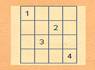 Вставьте пропущенное число:а) 1; 3; 6; 10; … .б) 3; 5; 9; 17; … .В каких местах необходимо поставить скобки:21 : 8 – 5 • 2 + 6 : 3 = 16Решите анаграмму: Болельщики отгадывают ребусы.а) РИПЕТРЕМ  (периметр)б) БОДЬР  (дробь)4.  Уха из уголков(конкурс капитанов)Рисуют снеговиков с помощью геометрических фигур.5.  Суп функциональныйВыбираем самого сообразительного.Загадки.1.  Имеет 4 зуба. Каждый день появляется за столом, а ничего не ест. Что это?(вилка)2.  На какое дерево садится ворона во время проливного дождя?(на мокрое)3.  У бабушки Даши внучка Маша, кот Пушок, собака Дружок. Сколько у бабушки внуков?(1)4.  Сколько горошин может войти в обыкновенный стакан?(0)5.  Какой знак надо поставить между написанным рядом цифрами 2 и 3, так чтобы получилось число, больше двух, но меньшее трёх?(запятую)6.  У одного папы спросили: «Сколько у вас детей?» Он ответил: «У меня четыре сына и у каждого из них есть родная сестра.» Сколько же у него детей?(5)7.  Меня зовут Толей. У моей сестры только один брат, как зовут брата моей сестры?(толя)8.  Шёл Кондрат в Ленинград, а навстречу ему семь ребят. Сколько ребят шли в Ленинград?(0)6.  Жаркое из уравненийКоманды получают задания на карточках 2.Карточка 2Решите уравнение:3(4х – 3) – (5х+11) = 9 – (3х – 1)5(3х – 4) = 1 + (15х – 21)Во время выполнения заданий проводится конкурс среди болельщиков:1.  Мы только с парохода,Мы только из похода –Одиннадцать недель гостили на воде.А сколько это дней?Считай-ка поверней!(77)2.  В зоопарке я стоял,Обезьянок я считал:Две – играли на песке,Три – уселись на доске,А двенадцать – спинки грели.Сосчитать вы их успели?(17)3.  Зайцы зимой по лесу бежали,Волчьи следы по дороге считали.Стая большая волков здесь прошла,Каждая лапа в снегу их видна.Оставили волки сто двадцать следов.Сколько, скажи, здесь было волков?(30)4.  В нашем классе два Ивана,Две Татьяны, два Степана,Три Катюши, три Галины,Пять Андреев, три Полины,Восемь Львов, четыре Саши,Пять Ирин и две Наташи,И всего один Виталий.Сколько всех, вы посчитали?(40)7. Гарнир треугольныйРебусы для команд: схема, кривая, конус, величинаБолельщики вопросы:·  Как называется результат деления?(частное)·  Сколько месяцев в году?(12)·  Число, на которое нельзя делить?(0)·  Наименьшее четное число?(2)·  Равенство с переменной?(уравнение)·  Число противоположное -4.(4)·  7*8(56)·  Высшая оценка знаний в школе?(5)8. Математический коктейльПроводится конкурс пантомимы: один участник для своей команды жестами объясняет понятия по выбранной карточке, а команда в течении 1 мин старается как можно больше дать правильных ответов.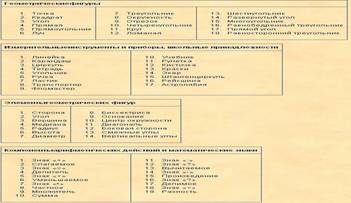 9. Подведение итогов. Проводится подведение итогов игры, награждение победителей.Участвовали две команды: Архимеды и Пифагоры. Победу одержали…